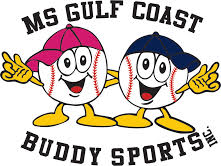 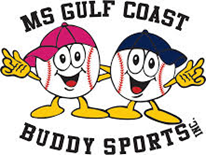      MGCBS Volunteer Form (revised 07/02/19)Name: _________________________________________ Nick name: __________________________Age:  14-18_____    19-21_____   22-30_____    31-40_____   over 40_____Are you related to one of our Buddy Sports players?  Yes   No  Relationship: __________________Address:  ___________________________________________________________________________Contact numbers: Cell: __________________________ Other: ______________________________e-mail: _____________________________________________________________________________Emergency contact: ______________________________ Number: ___________________________Have you had any training or experiences working with people with disabilities?   yes      noIf yes, please explain your experience(s). _________________________________________________________________________________________________________________________________________________________________________________________________________________________Please list two reference we may contact so we can get to know each other a little better.Name: ________________________________ phone number:  _______________________________Name: ________________________________ phone number:  _______________________________Shirt size: ____________By signing this form, volunteers acknowledge and agree that the MS Gulf Coast Buddy Sports Inc. (MGCBS) program activities are for the benefit of individuals with special needs. Any activity by a volunteer that is considered abusive, neglectful, or demeaning toward a player or anyone else associated with the program or operations will be grounds for terminating the volunteer’s participation in the MGCBS program and cause for possibly referral to the appropriate authorities if necessary. Volunteers acknowledge and agree to hold harmless MS Gulf Coast Buddy Sports, Inc., the organizers, sponsors, supervisors, coaches, participants, cities, and any associated organizations in relation to any injuries sustained in the typical course of volunteering and assisting with the MGCBS programs.Volunteer signature: ____________________________________________ Date: _______________________ 